Týdenní plán: 6.4.- 10.4.                 				                ročník: 3.PředmětUčebnice, PS, PLDomácí úkolyČeský jazykDokončit úkoly z přecházejících týdnů – pokud vám něco chybíVideohovor: Po - 13:00 – podstatná jména – rod, číslo, pád – kartičky 1-7                     Pá – 13:00 – slovní druhy – kartičky 1-10PL – osmisměrka, slovo z obrázkůAnglický jazykUčebnicea str.70 Easter - Velikonoce,kdo chce, může si vyrobit přáníčko dle návoduPL - VelikonocePrvoukaDokončit úkoly z přecházejících týdnů – pokud vám něco chybíPL -VelikonoceMatematikaDokončit úkoly z přecházejících týdnů – pokud vám něco chybíVideohovor : Stř. – 13:00 – slovní úlohy, dělení se zbytkem, polovina,                                             čtvrtina, osmina – fixa(silnější), papírPL – Velikonoční počítáníVelikonoční soutěž „Vajíčko 100x jinak“. Můžete – malovat, vyrábět, vařit, péct, napsat básničku, pohádku ……. fantazii se meze nekladou 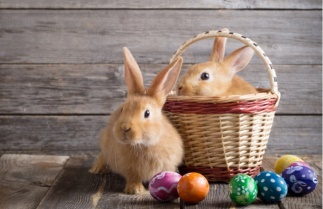 Nafoťte, naskenujte a pošlete na email, na WhatsApp ….. Virtuální výstavu najdete po Velikonocích na stránkách naší třídy.Já vám posílám – matematické vajíčko – tangram. Rozstříhejte a zkuste stavět – opět můžete posílat fotky  Krásné Velikonoce ……Velikonoční soutěž „Vajíčko 100x jinak“. Můžete – malovat, vyrábět, vařit, péct, napsat básničku, pohádku ……. fantazii se meze nekladou Nafoťte, naskenujte a pošlete na email, na WhatsApp ….. Virtuální výstavu najdete po Velikonocích na stránkách naší třídy.Já vám posílám – matematické vajíčko – tangram. Rozstříhejte a zkuste stavět – opět můžete posílat fotky  Krásné Velikonoce ……Velikonoční soutěž „Vajíčko 100x jinak“. Můžete – malovat, vyrábět, vařit, péct, napsat básničku, pohádku ……. fantazii se meze nekladou Nafoťte, naskenujte a pošlete na email, na WhatsApp ….. Virtuální výstavu najdete po Velikonocích na stránkách naší třídy.Já vám posílám – matematické vajíčko – tangram. Rozstříhejte a zkuste stavět – opět můžete posílat fotky  Krásné Velikonoce ……Milí třeťáci, jste šikulky a chválím vás za „domácí výuku“.   . Připomínám čtenářský deník. Vážení rodiče, nabízím možnost „bezkontaktního“ poskytnutí zpětné vazby – naskenujte domácí práci vašich dětí a pošlete na email lucasweet@seznam.cz. Opravím a pošlu zpět. Pracovní listy neskenujte podepsané je vhoďte do schránky školy – zkontroluji a vložím do portfolia.Milí třeťáci, jste šikulky a chválím vás za „domácí výuku“.   . Připomínám čtenářský deník. Vážení rodiče, nabízím možnost „bezkontaktního“ poskytnutí zpětné vazby – naskenujte domácí práci vašich dětí a pošlete na email lucasweet@seznam.cz. Opravím a pošlu zpět. Pracovní listy neskenujte podepsané je vhoďte do schránky školy – zkontroluji a vložím do portfolia.Milí třeťáci, jste šikulky a chválím vás za „domácí výuku“.   . Připomínám čtenářský deník. Vážení rodiče, nabízím možnost „bezkontaktního“ poskytnutí zpětné vazby – naskenujte domácí práci vašich dětí a pošlete na email lucasweet@seznam.cz. Opravím a pošlu zpět. Pracovní listy neskenujte podepsané je vhoďte do schránky školy – zkontroluji a vložím do portfolia.